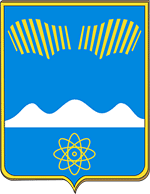 АДМИНИСТРАЦИЯГОРОДА ПОЛЯРНЫЕ ЗОРИС ПОДВЕДОМСТВЕННОЙ ТЕРРИТОРИЕЙПОСТАНОВЛЕНИЕ«___» марта   2024 г.								 № ___Об утверждении Порядка предоставления субсидий на возмещение недополученных доходов в связи с оказанием банных услугВ соответствии со статьей 78 Бюджетного кодекса Российской Федерации,  руководствуясь Федеральным законом от 24.07.2007 N 209-ФЗ «О развитии малого и среднего предпринимательства в Российской Федерации», Постановлением Правительства РФ от 25.10.2023 № 1782 «Об утверждении общих требований к нормативным правовым актам, муниципальным правовым актам, регулирующим предоставление из бюджетов субъектов Российской Федерации, местных бюджетов субсидий, в том числе грантов в форме субсидий, юридическим лицам, индивидуальным предпринимателям, а также физическим лицам - производителям товаров, работ, услуг и проведение отборов получателей указанных субсидий, в том числе грантов в форме субсидий», п о с т а н о в л я ю:Утвердить Порядок предоставления субсидий на возмещение недополученных доходов в связи с оказанием банных услуг согласно приложению. Признать утратившим силу постановление администрации города Полярные Зори с подведомственной территорией от 29.11.2023 № 1183 «Об утверждении порядка предоставления субсидий на возмещение недополученных доходов в связи с оказанием банных услуг»;3. Контроль за исполнением настоящего постановления возложить на заместителя главы города Семичева В.Н.Настоящее постановление вступает в силу со дня официального опубликования.Глава города Полярные Зорис подведомственной территорией					М.О. ПуховВизы согласования:Правовой отдел		___________			 «__» ______ 2024 годаФО				___________			  «__» ______ 2024 годаОБУиО			___________			  «__» ______ 2024 годаОЭРиПР                               ___________			  «__» ______ 2024 года1 - в дело, 1-ФО, 1-ОБУиО,  1-ОЭРиПР, 1- ПрокуратураПриложение к постановлению администрации города Полярные Зори от «__» марта 2024 №___Порядокпредоставления субсидий на возмещение недополученныхдоходов в связи с оказанием банных услугОбщие положенияНастоящий Порядок предоставления субсидий на возмещение недополученных доходов в связи с оказанием банных услуг (далее - Порядок) разработан в соответствии со статьей 78 Бюджетного кодекса Российской Федерации,  Федеральным законом от 24.07.2007 N 209-ФЗ «О развитии малого и среднего предпринимательства в Российской Федерации», постановлением Правительства РФ от 25.10.2023 № 1782 «Об утверждении общих требований к нормативным правовым актам, муниципальным правовым актам, регулирующим предоставление из бюджетов субъектов Российской Федерации, местных бюджетов субсидий, в том числе грантов в форме субсидий, юридическим лицам, индивидуальным предпринимателям, а также физическим лицам - производителям товаров, работ, услуг и проведение отборов получателей указанных субсидий, в том числе грантов в форме субсидий».Субсидии предоставляются на безвозмездной и безвозвратной основе в целях:- возмещения недополученных доходов юридическим лицам, индивидуальным предпринимателям, а также физическим лицам-производителям товаров, работ, услуг, оказывающим банные услуги на территории муниципального образования город Полярные Зори с подведомственной территорией и создания условий для обеспечения жителей города Полярные Зори с подведомственной территорией банными услугами;- обеспечения равного доступа субъектам МСП к участию в муниципальной программе «Развитие экономического потенциала и формирование благоприятного предпринимательского климата в муниципальном образовании город Полярные Зори с подведомственной территорией».Предоставление субсидий осуществляется за счет средств бюджета города Полярные Зори с подведомственной территорией в соответствии со сводной бюджетной росписью, в пределах бюджетных ассигнований и установленных лимитов бюджетных обязательств на текущий финансовый год, доведенных до Главного распорядителя как получателя бюджетных средств - администрации города Полярные Зори с подведомственной территорией (далее – Главный распорядитель).Право на получение субсидий имеют юридические лица (за исключением государственных (муниципальных) учреждений) и индивидуальные предприниматели, а также физические лица – производители товаров, работ, услуг, соответствующие следующим критериям:являющиеся субъектами малого и среднего предпринимательства или применяющими специальный налоговый режим «Налог на профессиональный доход»;имеющие все необходимые условия для оказания банных услуг населению в соответствии с санитарно-эпидемиологическими требованиями к устройству, оборудованию и содержанию бани, а также иными требованиями в области обеспечения санитарно-эпидемиологического благополучия населения;осуществляющие деятельность по предоставлению банных услуг в муниципальном образовании город Полярные Зори с подведомственной территорией населению, проживающему в жилфонде с частичным благоустройством (не оборудованных ванными и душами), по льготным тарифам.Получатель субсидии определяется по результатам отбора, проводимого способом запроса предложений, исходя из соответствия участников отбора категориям и критериям отбора получателей субсидии, требованиям настоящего Порядка (далее – отбор).  Отбор  участников на право получения субсидий способом запроса предложений осуществляется в соответствии с Правилами отбора на право получения субсидий на  возмещение недополученных доходов в связи с оказанием банных услуг, согласно Приложению  №1 к настоящему Порядку (далее - Правила отбора).Сведения о субсидии размещаются финансовым отделом администрации г. Полярные Зори (далее – Финансовый отдел) на едином портале бюджетной системы РФ в информационно-телекоммуникационной сети «Интернет» (далее соответственно - сеть «Интернет», единый портал) (в разделе единого портала) в порядке, установленном Министерством финансов Российской Федерации.Условия и порядок предоставления субсидий.Условиями предоставления субсидий являются:-  включение участника отбора в число победителей отбора;- заключение  соглашения   на возмещение недополученных доходов в связи с оказанием банных услуг.Отдел бухгалтерского учета и отчетности администрации г. Полярные Зори (далее – ОБУиО)  в течение 10 рабочих дней со дня опубликования информации о результатах отбора,  направляет победителям отбора соглашения   на возмещение недополученных доходов в связи с оказанием банных услуг по форме, установленной Финансовым отделом. Победитель отбора со дня заключения соглашения является получателем субсидии (далее - получатель субсидии).Основаниями для отказа в заключении соглашения и предоставлении субсидии являются:- несоответствие представленных получателем субсидии или непредставление (представление не в полном объеме) документов, указанных в Перечне документов, представляемых участником  для участия в отборе предложений на право получения субсидии на возмещение недополученных доходов в связи с оказанием банных услуг (Приложение N 3 к Правилам отбора);- установление факта недостоверности представленной получателем субсидии информации.Если победитель не заключил соглашение в течение 5 рабочих дней со дня  его получения, победитель отбора считается уклонившимся от заключения соглашения, он не является получателем субсидии. Размер субсидии получателю субсидии определяется в соответствии с  пунктами 2.8-2.11 настоящего Порядка.В соглашение включаются следующие положения:	- в случае уменьшения Главному распорядителю ранее доведенных лимитов бюджетных обязательств, приводящего к невозможности предоставления субсидии в размере, определенном в соглашении, согласовываются новые условия соглашения либо соглашение расторгается при недостижении согласия по новым условиям;	- осуществление Главным распорядителем  в отношении получателя субсидии (за исключением государственных (муниципальных) унитарных предприятий, хозяйственных товариществ и обществ с участием публично-правовых образований в их уставных (складочных) капиталах, коммерческих организаций с участием таких товариществ и обществ в их уставных (складочных) капиталах) проверки соблюдения порядка и условий предоставления субсидии, в том числе в части достижения результатов предоставления субсидии, а также осуществление органами муниципального финансового контроля проверок в соответствии со статьями 268.1 и 269.2 Бюджетного кодекса Российской Федерации.Дополнительные соглашения к соглашению, в том числе дополнительное соглашение о расторжении соглашения, оформляются в соответствии с типовой формой, установленной финансовым отделом.За счет средств субсидии обеспечивается до 50 % стоимости одного помывочного билета. Объем субсидии, предоставляемой i-му получателю субсидии (Соi), определяется по следующей формуле:Соi =Цлг оi x Nоi, гдеЦлг оi - льготная стоимостью одного помывочного билета для  населения, проживающего в домах с частичным благоустройством, не оборудованных ванными и душами (составляет 50% от полной стоимости помывочного билета, но компенсация стоимости  1 помывки не может  превышать 200 рублей);Nоi - количество помывок предоставляемых i-м получателем субсидии в год населению, проживающему в домах с частичным благоустройством, не оборудованных ванными и душами.Цлг оi = Ц оi x0,5  , гдеЦ оi - полная стоимость одного помывочного билета  у i-того получателя субсидии.Общий объем субсидии, предоставляемой получателям субсидии, не может превышать утвержденных лимитов бюджетных обязательств на текущий финансовый год на цели, установленные в пункте 1.2 настоящего Порядка.Общий объем субсидии, предоставляемой получателям субсидии (Со), определяется по следующей формуле:Со = Соi1 + Соi2 + ... + СоiN, где:Соi1 + Соi2 + ... + СоiN - объем субсидии, рассчитываемый для каждого получателя субсидии.В случае если общий объем потребности получателей субсидии в субсидии превышает утвержденные лимиты бюджетных обязательств, то сумма субсидии для i-го получателя субсидии рассчитывается по формуле:Сопр. = Соi / Со x S, где:Сопр - сумма субсидии, предоставляемая в рамках настоящего Порядка i-му получателю субсидии, руб.;Соi - требуемая сумма субсидии для i-го получателя субсидии, руб.;Со - общая потребность получателей субсидии в средствах, предоставляемых в рамках настоящего Порядка, руб.;S - утвержденные лимиты бюджетных обязательств на текущий финансовый год на цели, указанные в пункте 1.2 настоящего Порядка, руб.Для получения субсидии получатель субсидии в соответствии с требованиями раздела 3 настоящего Порядка представляет в ОБУиО отчетность.По итогам проверки документов (указанных в пункте 3.1. настоящего Порядка) от получателя субсидии, ОБУиО:- в случае наличия оснований для отказа в предоставлении субсидии, указанных в пункте 2.3  настоящего Порядка, в течение трех рабочих дней извещает получателя субсидии о причинах отказа;- в случае отсутствия оснований для отказа в предоставлении субсидии в течение  2  рабочих дней направляет в Финансовый отдел заявку на перечисление из бюджета необходимой суммы Главному распорядителю бюджетных средств.Финансовый отдел по мере поступления доходов в бюджет муниципального образования и согласно заявке ОБУиО, в срок не более  5 рабочих дней после ее поступления, обеспечивает выделение субсидии на лицевой счет администрации, открытый в Управлении Федерального казначейства по Мурманской области.ОБУиО в срок не более 3 рабочих дней после получения финансирования осуществляет перечисление субсидий на расчетные счета, открытые получателю субсидии в кредитных организациях в размере заявленной потребности, но не выше суммы, предусмотренной по соглашению в соответствии с утвержденной сметой расходов на текущий год.Средства субсидий подлежат расходованию получателем субсидии в течение срока действия соглашения на предоставление субсидии, но не позднее 15 декабря текущего финансового года. Результатом предоставления субсидии является оказание по льготным тарифам банных услуг в муниципальном образовании город Полярные Зори с подведомственной территорией населению, проживающему в жилфонде с частичным благоустройством (не оборудованных ванными и душами). Значение результата предоставления субсидии по каждому получателю субсидии устанавливаются в соглашении.При реорганизации получателя субсидии, являющегося юридическим лицом, в форме слияния, присоединения или преобразования в соглашение вносятся изменения путем заключения дополнительного соглашения к соглашению в части перемены лица в обязательстве с указанием в соглашении юридического лица, являющегося правопреемником.При реорганизации получателя субсидии, являющегося юридическим лицом, в форме разделения, выделения, а также при ликвидации получателя субсидии, являющегося юридическим лицом, соглашение расторгается с формированием уведомления о расторжении соглашения в одностороннем порядке и акта об исполнении обязательств по соглашению с отражением информации о неисполненных получателем субсидии обязательствах, источником финансового обеспечения которых является субсидия, и возврате неиспользованного остатка субсидии в областной бюджет.3.Требования к отчетности. Получатель субсидии представляет в ОБУиО:ежеквартально в срок до 25 числа месяца, следующего за отчетным кварталом - расчет фактических сумм недополученных доходов, подлежащих возмещению из бюджета; бланки строгой отчётности (квитанции), подтверждающие доходы; документы должны быть заверены получателем субсидии в порядке, установленном законодательством Российской Федерации;ежеквартально в срок до 25 числа месяца, следующего за отчетным кварталом -  отчет о достижении значений результатов предоставления субсидии по формам, определенным типовой формой соглашения, установленной Финансовым отделом;расчёт фактических сумм недополученных доходов за 4 квартал предоставляется дважды - до 15 декабря текущего финансового года за истекшие дни квартала и до 1 февраля следующего года за неоплаченные дни декабря при условии, что годовая сумма субсидий не была полностью востребована в декабре. Главный распорядитель в срок  не более 1 месяца со дня получения расчета фактических сумм недополученных доходов, подлежащих возмещению из бюджета  и отчета о достижении значений результатов предоставления субсидии от получателя субсидии осуществляет проверку полноты и правильности их оформления и при отсутствии замечаний принимает отчетность. При выявлении неполных или  неверных сведений в отчетности Главный распорядитель отклоняет отчетность. В течение 10 рабочих дней со дня отклонения отчетности получателем субсидии производятся корректировка отчетности и повторное предоставление отчетности.4.Требования об осуществлении контроля (мониторинга) за соблюдением условий и порядка предоставления субсидий и ответственность за их нарушение.Получатель субсидии несет ответственность за достоверность и обоснованность предоставленных в администрацию документов, за выполнение условий данного Порядка и заключенного соглашения.ОБУиО несет ответственность за целевое направление средств субсидий, за качество проверки предоставленных получателем документов.Главный распорядитель осуществляет проверки соблюдения получателем субсидии порядка и условий предоставления субсидии, в том числе в части достижения результатов предоставления субсидии, органы муниципального финансового контроля осуществляют проверки в соответствии со статьями 268.1 и 269.2 Бюджетного кодекса Российской Федерации.При выявлении нарушений порядка и условий предоставления субсидий основанием для принятия решения о возврате субсидии является отражающий нарушение акт проверки соответствующего органа. Требование к получателю субсидий о возврате оформляется в виде правового акта соответствующего органа.Возврат субсидии получателем субсидии осуществляется в доход бюджета муниципального образования в течение 10 рабочих дней с момента доведения до сведения получателя субсидии требования о необходимости возврата субсидии по реквизитам, указанным в правовом акте.В случае отказа получателя субсидии от ее возврата, субсидия подлежит возврату в судебном порядке.В случае выявления в текущем финансовом году или по итогам истекшего года в следующем финансовом году остатков субсидии, неиспользованных в отчётном финансовом году (излишне заявленной и полученной из бюджета муниципального образования суммы субсидии), в случаях, предусмотренных соглашением, данная сумма подлежит возврату в месячный срок в доход бюджета муниципального образования. Приложение N1                   к Порядку предоставления субсидий на возмещение            недополученных доходов в связи с оказанием банных услугПравила отбора  участников на право получения субсидий на возмещение недополученных доходов в связи с оказанием банных услугОбщие положенияОтбор участников  на право получения субсидий на  возмещение недополученных доходов в связи с оказанием банных услуг осуществляется способом запроса предложений (далее - отбор).Отбор проводится Администрацией г. Полярные Зори с подведомственной территорией (далее - Организатор) на основании предложений, направленных участниками отбора для участия в отборе, соответствия участников отбора категории, требованиям и критериям отбора, а также очередности поступления предложений на участие в отборе.Принять участие в отборе на получение субсидии имеют право юридические лица (за исключением государственных (муниципальных) учреждений) и индивидуальные предприниматели, а также физические лица – производители товаров, работ, услуг, отвечающие требованиям пункта 1.4 раздела 1 Порядка предоставления субсидий на возмещение недополученных доходов в связи с оказанием банных услуг (далее - Порядок, участники отбора). Объявление о проведении отбораОбъявление о проведении отбора на предоставление субсидий на возмещение недополученных доходов в связи с оказанием банных услуг, размещается  отделом экономического развития и потребительского рынка администрации (далее – ОЭРиПР) на официальном сайте органов местного самоуправления города Полярные Зори с подведомственной территорией в информационно-телекоммуникационной сети «Интернет» (далее – официальный сайт)  не позднее 15-го рабочего дня, следующего за днем принятия решения Совета депутатов города Полярные Зори о бюджете с размещением на едином портале бюджетной системы Российской Федерации в информационно-телекоммуникационной сети «Интернет» указателей страниц данного сайта. Объявление о проведении отбора должно содержать:- срок проведения отбора;- дату начала подачи и окончания приема предложений участников отбора, при этом дата окончания приема предложений не может быть ранее 5-го календарного дня, следующего за днем размещения объявления о проведении отбора;- наименование, место нахождения, почтовый адрес, адрес электронной почты Организатора;- результат предоставления субсидии, а также характеристику (характеристики) результата (при ее установлении);- доменное имя, и (или) указатель страниц сайта в информационно-телекоммуникационной сети Интернет, на котором обеспечивается проведение отбора;- требования к участникам отбора, определенные в соответствии с пунктом 3.1 настоящих Правил, которым участник отбора должен соответствовать на 1-е число месяца, в котором планируется проведение отбора, и к перечню документов, представляемых участниками отбора для подтверждения соответствия указанным требованиям согласно Приложению N 2 к настоящим Правилам;- категории и критерии отбора;- порядок подачи участниками отбора предложений и требования, предъявляемые к форме и содержанию предложений;- порядок отзыва предложений участников отбора, порядок возврата предложений участников отбора, определяющий в том числе основания для возврата предложений участников отбора, порядок внесения изменений в предложения участников отбора;- правила рассмотрения и оценки предложений участников отбора;- порядок возврата предложений на доработку;- порядок отклонения предложений, а также информацию об основаниях их отклонений;- порядок предоставления участникам отбора разъяснений положений объявления о проведении отбора, даты начала и окончания срока такого предоставления;- объем распределяемой субсидии в рамках отбора, порядок расчета размера субсидии, установленный Порядком, правила распределения субсидии по результатам отбора;- срок, в течение которого победитель (победители) отбора должен(-ны) подписать соглашение о предоставлении субсидии;- условия признания победителя (победителей) отбора уклонившимся(-имися) от заключений соглашения;- сроки размещения протокола подведения итогов отбора на официальном сайте Организатора с размещением на едином портале бюджетной системы Российской Федерации в информационно-телекоммуникационной сети «Интернет» указателей страниц данного сайта, которые не могут быть позднее 14-го календарного дня, следующего за днем определения победителя отбора.Требования, предъявляемые к участникам отбораУчастники отбора должны соответствовать на 1-е число месяца, в котором планируется проведение отбора, следующим требованиям:- участник отбора не является иностранным юридическим лицом, в том числе местом регистрации которого является государство или территория, включенные в утвержденный Министерством финансов Российской Федерации перечень государств и территорий, используемых для промежуточного (офшорного) владения активами в Российской Федерации (далее - офшорные компании), а также российским юридическим лицом, в уставном (складочном) капитале которого доля прямого или косвенного (через третьих лиц) участия офшорных компаний в совокупности превышает 25 процентов (если иное не предусмотрено законодательством Российской Федерации). При расчете доли участия офшорных компаний в капитале российских юридических лиц не учитывается прямое и (или) косвенное участие офшорных компаний в капитале публичных акционерных обществ (в том числе со статусом международной компании), акции которых обращаются на организованных торгах в Российской Федерации, а также косвенное участие офшорных компаний в капитале других российских юридических лиц, реализованное через участие в капитале указанных публичных акционерных обществ;- участник отбора не находится в перечне организаций и физических лиц, в отношении которых имеются сведения об их причастности к экстремистской деятельности или терроризму;- участник отбора не находится в составляемых в рамках реализации полномочий, предусмотренных главой VII Устава ООН, Советом Безопасности ООН или органами, специально созданными решениями Совета Безопасности ООН, перечнях организаций и физических лиц, связанных с террористическими организациями и террористами или с распространением оружия массового уничтожения;- участник отбора не является иностранным агентом в соответствии с Федеральным законом «О контроле за деятельностью лиц, находящихся под иностранным влиянием»;- участник отбора не должен получать средства из бюджета муниципального образования город Полярные Зори с подведомственной территорией в соответствии с иными нормативными правовыми актами, муниципальными правовыми актами на цели,  установленные Порядком;- у участника отбора на едином налоговом счете должна отсутствовать   или не превышает размер, определенный пунктом 3 статьи 47 Налогового кодекса Российской Федерации, задолженность по уплате налогов, сборов и страховых взносов в бюджеты бюджетной системы Российской Федерации;- у участника отбора должна отсутствовать просроченная задолженность по возврату в бюджет муниципального образования город Полярные Зори с подведомственной территорией субсидий, бюджетных инвестиций, предоставленных в том числе в соответствии с иными правовыми актами, и иная просроченная (неурегулированная) задолженность перед бюджетом муниципального образования город Полярные Зори с подведомственной территорией;- участник отбора – юридическое лицо не должен находиться в процессе реорганизации (за исключением реорганизации в форме присоединения к юридическому лицу, являющемуся участником отбора, другого юридического лица), ликвидации, в отношении  не введена процедура банкротства, деятельность участника отбора не приостановлена в порядке, предусмотренном законодательством Российской Федерации, а участник отбора – индивидуальный предприниматель не должен прекратить деятельность в качестве индивидуального предпринимателя.- в реестре дисквалифицированных лиц отсутствуют сведения о дисквалифицированных руководителе, членах коллегиального исполнительного органа, лице, исполняющем функции единоличного исполнительного органа, или главном бухгалтере (при наличии) участника отбора, являющегося юридическим лицом.Предложение на участие в отборе подается по форме в соответствии с Приложением N 1 к настоящим Правилам, к предложению прилагаются документы в соответствии с Перечнем документов, представляемых участником отбора для участия в отборе предложений на право получения субсидии на возмещение недополученных доходов в связи с оказанием банных услуг (Приложение N 2 к настоящим Правилам) в ОЭРиПР.Правила рассмотрения и оценки предложений участников отбораДля рассмотрения предложений участников и проведения отбора на предоставление субсидии из бюджета города Полярные Зори с подведомственной территорией постановлением администрации создается Комиссия  по рассмотрению предложений на право получения субсидий в целях возмещения недополученных доходов в связи с оказанием банных услуг, численностью не менее 5 человек (далее - Комиссия). В состав Комиссии входят председатель Комиссии, заместитель председателя Комиссии, члены Комиссии, секретарь. Председатель Комиссии осуществляет общее руководство деятельностью Комиссии, ведет ее заседания. В отсутствие председателя Комиссии его обязанности исполняет заместитель председателя Комиссии. Заседания Комиссии правомочны, если на них присутствуют не менее 2/3 ее членов.Участники отбора подают предложение на участие в отборе в сроки, установленные в объявлении о запросе предложений.Участники отбора вправе подать только одно предложение.Участник отбора имеет право отозвать предложение на участие в отборе в любое время до истечения срока завершения отбора, подав в администрацию письменное заявление в произвольной форме. Документы возвращаются участнику отбора в срок не позднее 5 рабочих дней с даты получения соответствующего заявления. В случае если заявление поступило по истечении срока приема заявок, документы участнику отбора не возвращаются.Участник отбора вправе повторно подать предложение на участие в отборе, но не позднее установленного в объявлении срока приема предложений (в случае отзыва по инициативе участника отбора в период приема документов).Любой участник отбора со дня размещения объявления о проведении отбора на едином портале не позднее 3-го рабочего дня до дня завершения подачи заявок вправе направить Главному распорядителю не более 5 запросов о разъяснении положений объявления о проведении отбора на электронную почту ОЭРиПР econom@pz-city.ru.Главный распорядитель  в ответ на запрос, указанный в пункте 4.8. настоящего Порядка, направляет разъяснение положений объявления о проведении отбора, в срок, не более 2 рабочих дней, но не позднее одного рабочего дня до дня завершения подачи предложений, путем направления ответного письма на электронную почту участника отбора. Представленное Главным распорядителем бюджетных средств разъяснение положений объявления о проведении отбора не должно изменять суть информации, содержащейся в указанном объявлении.Внесение изменений в предложение и предоставление дополнительных документов допускается до даты окончания приема документов на основании заявления участника отбора в адрес администрации о необходимости внесения изменений с приложением дополнительных документов.Основаниями для отклонения предложения участника отбора на стадии рассмотрения и оценки предложений являются:	- несоответствие участника отбора требованиям, установленным разделом 3 настоящих Правил;	- непредставление (представление не в полном объеме) документов, указанных в объявлении о проведении отбора;	- несоответствие представленных участником отбора предложения и (или) документов требованиям к предложениям, установленным в объявлении о проведении отбора;	- недостоверность представленной участником отбора информации, содержащейся в документах, представленных участником отбора в целях подтверждения соответствия установленным Правилами требованиям;- подача участником отбора предложения после даты и (или) времени, определенных для подачи предложений. При отклонении предложения участника отбора документы в составе предложения возвращаются участнику отбора с указанием причин их отклонения в течение 2 рабочих дней со дня подведения итогов отбора.Возврат поступивших предложений от участников отбора на доработку не предусмотрен.Рассмотрение поступивших предложений от участников отбора осуществляется в течение 15 рабочих дней со дня окончания подачи предложений.При рассмотрении предложений участников отбора устанавливается соответствие участников отбора требованиям раздела 3 настоящих Правил, очередность поступления предложений на участие в отборе, а также производится расчет размера предоставляемой субсидии, определенный в соответствии с пунктами 2.8-2.11 Порядка.Проверка на соответствие требованиям, изложенным в пункте 3.1 настоящих Правил, осуществляется Комиссией при вскрытии конвертов с предложениями на участие в отборе путем сопоставления документов, представляемых участниками отбора для подтверждения их соответствия указанным требованиям согласно Приложению N 2 к настоящим Правилам и открытых источников данных, размещенных в сети «Интернет»  (в том числе на информационных порталах https://fedresurs.ru, https://service.nalog.ru, https://bankrot.fedresurs.ru, https://egrul.nalog.ru).Решение Комиссии принимается большинством голосов присутствующих на заседании Комиссии членов Комиссии. При равенстве голосов решающим считается голос председателя Комиссии.Решение Комиссии оформляется протоколом, который подписывается всеми членами Комиссии, принимавшими участие в заседании Комиссии.Протокол подведения итогов отбора размещается на официальном сайте Организатора с размещением на едином портале бюджетной системы Российской Федерации в информационно-телекоммуникационной сети «Интернет» указателей страниц данного сайта в течение 3 рабочих дней со дня определения победителей отбора.Протокол должен включать следующие сведения:- дата, время и место проведения рассмотрения предложений;- информация об участниках отбора, предложения которых были рассмотрены;- информация об участниках отбора, предложения которых были отклонены, с указанием причин их отклонения, в том числе положений объявления о запросе предложений, которым не соответствуют такие предложения;- наименование получателя (получателей) субсидии, с которым(-и) заключается соглашение, и размер предоставляемой ему (им) субсидии.В случае уменьшения Организатору лимитов бюджетных обязательств на предоставление субсидии на соответствующий финансовый год, приводящего к невозможности предоставления субсидии в заявленном в объявлении о проведении отбора объеме, Организатором принимается решение об отмене отбора.Объявление об отмене проведения отбора с указанием причин, размещается на официальном сайте Организатора в информационно-телекоммуникационной сети Интернет с размещением информации на едином портале бюджетной системы Российской Федерации в информационно-телекоммуникационной сети «Интернет» не позднее чем за один рабочий день до даты окончания срока подачи предложений участниками отбора.Отбор получателей субсидий считается отмененным со дня размещения объявления о его отмене. Предложения участников отбора, полученные Организатором на дату отмены отбора, могут быть возвращены участнику отбора на основании письменного обращения в адрес Организатора в течение 5 рабочих дней со дня поступления соответствующего обращения.Отбор получателей субсидий признается несостоявшимся в следующих случаях:- по окончании срока подачи предложений не подано ни одного предложения;- по результатам рассмотрения предложений отклонены все предложения.В случае если отбор признан несостоявшимся, Организатор вправе принять решение о повторном проведении отбора.Приложение N1                   к Правилам отбора  участников на право получения субсидий на возмещение недополученных доходов в связи с оказанием банных услугВ Комиссию  по рассмотрению предложений на право получения субсидий в целях возмещения недополученных доходов в связи с оказанием банных услуг                                                                  от                                 ___________________________________                                                 (указывается полное                                                        наименование                                                       организации в                                                      соответствии с                                                      учредительными                                                        документами, ФИО физического лица)ПРЕДЛОЖЕНИЕНА  УЧАСТИИ В ОТБОРЕ НА ПРЕДОСТАВЛЕНИЕ СУБСИДИИна возмещение недополученных доходов в связи с оказанием банных услугПрошу допустить _________________________________________________________________________(наименование организации, ФИО физического лица)к участию в отборе на право получения субсидии в целях возмещения недополученных доходов в связи с оказанием банных услуг Информация об участнике отбора:Приложение N 2к Правилам отбора  участников на право получения субсидий на возмещение недополученных доходов в связи с оказанием банных услугПЕРЕЧЕНЬДОКУМЕНТОВ, ПРЕДСТАВЛЯЕМЫХ УЧАСТНИКОМ ОТБОРА ДЛЯ УЧАСТИЯ В ОТБОРЕ ПРЕДЛОЖЕНИЙ НА ПРАВО ПОЛУЧЕНИЯ СУБСИДИИна возмещение недополученных доходов в связи с оказанием банных услугСправка за подписью руководителя и главного бухгалтера участника отбора о том, что отсутствуют  просроченная задолженность по возврату в бюджет муниципального образования город Полярные Зори с подведомственной территорией субсидий, бюджетных инвестиций, предоставленных в том числе в соответствии с иными правовыми актами, и иная просроченная (неурегулированная) задолженность перед бюджетом муниципального образования город Полярные Зори с подведомственной территорией,  неисполненная обязанность по уплате налогов, сборов, страховых взносов, пеней, штрафов, процентов, подлежащих уплате в соответствии с законодательством Российской Федерации о налогах и сборах.Документы, подтверждающие правомочность лица на подачу предложения;Заверенные  участником отбора копии учредительных документов;Документы для определения объема субсидий: плановая годовая смета расходов (с указанием суммарного планового годового количества помывок и в том числе количества помывок населением, проживающим в домах с частичным благоустройством), прейскурант цен на одну помывку для категорий населения, утверждённый график рабочего времени;Документы, подтверждающие наличие у участника отбора условий для оказания банных услуг населению (договор на аренду помещений бани, свидетельство на право собственности на помещения бани и т.п.);Физические  лица должны предоставить справку о постановке на учёт в качестве плательщика налога на профессиональный доход.Для физических лиц - согласие на обработку персональных данных, разрешенных субъектом персональных данных для распространения, в соответствии с требованиями Федерального закона от 27.07.2006 № 152-ФЗ «О персональных данных» (для физических лиц) по форме согласно Приложению № 3 к Правилам отбора  участников на право получения субсидий на возмещение недополученных доходов в связи с оказанием банных услуг.Приложение N3                  к Правилам отбора  участников на право получения субсидий на возмещение недополученных доходов в связи с оказанием банных услугСогласие на обработку персональных данных, разрешенных субъектом персональных данных для распространенияНастоящим я, ______________________________, паспорт серии _____ № ______, выдан __________________________________________________, код подразделения _______, зарегистрированный по адресу: ___________________________________________________, адрес электронной почты:                                         _, номер телефона:                              _, руководствуясь статьей 10.1 Федерального закона от 27.07.2006 № 152-ФЗ «О персональных данных», заявляю о согласии на обработку администрацией города Полярные Зори с подведомственной территорией (ОГРН 1025100817510, ИНН 5117100493), зарегистрированной по адресу:  Мурманская область, г. Полярные Зори, ул. Сивко, д.1, моих персональных данных с целью участия в отборе на получение субсидии на возмещение недополученных доходов в связи с оказанием банных услуг, в том числе на распространение, использование и хранение представленных данных, в том числе на получение необходимых документов из соответствующих органов, требуемых для предоставления субсидий, размещение на официальном сайте города, а также передачу моих персональных данных третьему лицу в следующем порядке:Настоящее согласие дано мной добровольно и действует с даты подачи Предложения, необходимого для участия в отборе  на получение субсидии на возмещение недополученных доходов в связи с оказанием банных услуг, и в течение трех лет, следующих за годом получения субсидии.Оставляю за собой право отозвать свое согласие на обработку персональных данных в любое время путем подачи письменного заявления. ___________________________________(дата) (подпись)                   (расшифровка подписи)Прилагаются следующие документы:(указываются подлинники и копии документов)1. _______________________________________________________________________.2. _______________________________________________________________________.ИННОГРНВид деятельностиЮридический адресПочтовый адресАдрес электронной почтыНаименование должности руководителяФамилия, имя, отчество руководителяФамилия, имя, отчество контактного лицаКонтактный телефонНастоящим подтверждаю, что_________________________________________________________________________:(наименование организации)- не является иностранным юридическим лицом, в том числе местом регистрации которого является государство или территория, включенные в утвержденный Министерством финансов Российской Федерации перечень государств и территорий, используемых для промежуточного (офшорного) владения активами в Российской Федерации (далее - офшорные компании), а также российским юридическим лицом, в уставном (складочном) капитале которого доля прямого или косвенного (через третьих лиц) участия офшорных компаний в совокупности превышает 25 процентов (если иное не предусмотрено законодательством Российской Федерации). При расчете доли участия офшорных компаний в капитале российских юридических лиц не учитывается прямое и (или) косвенное участие офшорных компаний в капитале публичных акционерных обществ (в том числе со статусом международной компании), акции которых обращаются на организованных торгах в Российской Федерации, а также косвенное участие офшорных компаний в капитале других российских юридических лиц, реализованное через участие в капитале указанных публичных акционерных обществ;- не находится в перечне организаций и физических лиц, в отношении которых имеются сведения об их причастности к экстремистской деятельности или терроризму;- не находится в составляемых в рамках реализации полномочий, предусмотренных главой VII Устава ООН, Советом Безопасности ООН или органами, специально созданными решениями Совета Безопасности ООН, перечнях организаций и физических лиц, связанных с террористическими организациями и террористами или с распространением оружия массового уничтожения;- не является получателем средств из бюджета муниципального образования город Полярные Зори с подведомственной территорией в соответствии с иными нормативными правовыми актами, муниципальными правовыми актами на цели,  установленные Порядком; - не является иностранным агентом в соответствии с Федеральным законом «О контроле за деятельностью лиц, находящихся под иностранным влиянием»;- отсутствует просроченная задолженность по возврату в бюджет муниципального образования город Полярные Зори с подведомственной территорией субсидий, бюджетных инвестиций, предоставленных в том числе в соответствии с иными правовыми актами, и иная просроченная (неурегулированная) задолженность перед бюджетом муниципального образования город Полярные Зори с подведомственной территорией;- отсутствует или не превышает размер, определенный пунктом 3 статьи 47 Налогового кодекса Российской Федерации, на едином налоговом счете задолженность по уплате налогов, сборов и страховых взносов в бюджеты бюджетной системы Российской Федерации неисполненная обязанность по уплате налогов, сборов, страховых взносов, пеней, штрафов, процентов, подлежащих уплате в соответствии с законодательством Российской Федерации о налогах и сборах;– юридическое лицо не находится в процессе реорганизации (за исключением реорганизации в форме присоединения к юридическому лицу, являющемуся участником отбора, другого юридического лица), ликвидации, в отношении  не введена процедура банкротства, деятельность участника отбора не приостановлена в порядке, предусмотренном законодательством Российской Федерации, а индивидуальный предприниматель не прекратил деятельность в качестве индивидуального предпринимателя.- в реестре дисквалифицированных лиц отсутствуют сведения о дисквалифицированных руководителе, членах коллегиального исполнительного органа, лице, исполняющем функции единоличного исполнительного органа, или главном бухгалтере (при наличии) участника отбора, являющегося юридическим лицом.__________________________________________________________________________(наименование организации)дает согласие Администрации г. Полярные Зори на публикацию (размещение) в информационно-телекоммуникационной сети Интернет информации об участнике отбора о подаваемой им заявке, иной информации об участнике отбора, связанной с соответствующим отбором.С условиями и требованиями отбора ознакомлен и согласен.Достоверность представленной в составе настоящего предложения информации гарантирую.Руководитель организации:(наименование должности руководителя)(подпись)(фамилия, инициалы)“”20г. М.П.Категория персональных данныхПеречень персональных данныхРазрешаю к распространению (да/нет)Разрешаю к распространению неограниченному кругу лиц (да/нет)Условия и запретыДополнительные условияПерсональные данныеФамилияПерсональные данныеИмяПерсональные данныеОтчество (при наличии)Персональные данныеДата рожденияПерсональные данныеАдресПерсональные данныеИНН/ОГРН